Yampa Valley Medical Center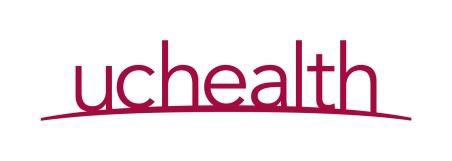  Clinical LaboratoryReflex Test Protocols	ARUP Reference Lab https://arupconsult.com/Algorithms/or.htmlTest OrderedInitial Test PerformedCriteria for ReflexTests Ordered by Reflex, as applicableBlood BankBlood BankBlood BankBlood BankPrepare RBCs for TransfusionN/ANo Antibody Screen orderedAntibody Screen(aka Crossmatch)Direct Antiglobulin Test (DAT)Polyspecific DATPositive polyspecific DATIgG DATFetal Cell ScreenFetal Cell ScreenPositiveFetal HemoglobinRh TypeRh TypeRh-negative mother with Rh -Type and Screen and/or Rhpositive or Rh-unknown babyImmunoglobulinType and ScreenABO, Rh, Antibody ScreenPositive antibody screenAntibody identificationNo historical ABO typeABO Group (retype)Transfusion ReactionN/APatient temperature increaseCulture and Gram Stain ofInvestigation (red cell≥ 3°C.blood unitcomponents only)Test OrderedInitial Test PerformedCriteria for ReflexTests Ordered by Reflex, as applicableChemistry/ImmunoassayChemistry/ImmunoassayChemistry/ImmunoassayChemistry/ImmunoassayLactate Arterial SepsisLactate, ArterialResult of ≥ 2.0 mmol/LLactate, Arterial to be drawn 2hours post treatment/monitoring.Lactate Venous SepsisLactate, VenousResult of ≥ 2.0 mmol/LLactate, Venous to be drawn 2hours post treatment/monitoring.   Hepatitis CHepatitis C IgG and IgM AntibodiesResult is ReactiveHepatitis C RNA Quantification(ARUP)HIV 1/2 AntibodyHIV 1 and 2 AntibodiesResult is ReactiveHIV-1 Antibody Western Blot ConfirmationHepatitis B Surface AntigenHBsAG ScreenResult is ReactiveHepatitis B Surface Antigen Confirmation (ARUP)Test OrderedInitial Test PerformedCriteria for ReflexTests Ordered by Reflex, as applicableHematology and CoagulationHematology and CoagulationHematology and CoagulationHematology and CoagulationCBC/Plt/AutodiffCBC/Plt/AutodiffAutodiff failsCBC, no autodiffPhysician Directed PathPathologist Review andPathologist required clinicalCBC is automatically orderedReviewComplete Blood Count (CBC)context for correlation.and performed.Test OrderedInitial Test PerformedCriteria for ReflexTests Ordered by Reflex, as applicableMicrobiologyMicrobiologyMicrobiologyMicrobiologyBlood CultureBlood CulturePositive cultureIdentification, aerobe;Identification, anaerobe;Identification, enzymedetection;Identification, mold;Identification, Mycobacteria/AFB;Identification, yeast;Sensitivity;Culture typing; per antiserumRapid Streptococcal ARapid Streptococcal ANegativeThroat Culture, Group A StrepAntigenAntigenonlyC-Diff PCRC-Diff PCRPositiveC-Diff ToxinTest OrderedInitial Test PerformedCriteria for ReflexTests Ordered by Reflex, as applicableUrinalysisUrinalysisUrinalysisUrinalysisUrinalysis, ReflexUrinalysis ChemicalAny appearance other thanMicroscopic Examination"Clear", and/or PositiveProtein, Blood, Nitrite, and/orLeukocyte esteraseUrinalysis with culture if indicatedUrinalysis Dipstick test, Microscopic if applicable<10 Epithelial cells per high power field AND > 10 WBCs per high power field. Urine Culture